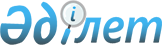 О внесении изменений и дополнений в решение Буландынского районного маслихата от 20 марта 2018 года № 6С-21/7 "Об утверждении регламента собрания местного сообщества по Буландынскому району"Решение Буландынского районного маслихата Акмолинской области от 25 ноября 2021 года № 7С-12/3
      Буландынский районный маслихат РЕШИЛ:
      1. Внести в решение Буландынского районного маслихата от 20 марта 2018 года № 6С-21/7 "Об утверждении регламента собрания местного сообщества по Буландынскому району" (зарегистрирован в Реестре государственной регистрации нормативных правовых актов под № 6526) следующие изменения и дополнения:
      в Регламенте собрания местного сообщества по Буландынскому району, утвержденного указанным решением:
      дополнить пунктами 3-1, 3-2 и 3-3 следующего содержания:
      "3-1. Состав собрания местного сообщества определяется сходом местного сообщества сроком на четыре года и образуется из числа кандидатов, делегированных сходом местного сообщества.
      При этом, количество членов собрания местного сообщества, делегированных сходом местного сообщества (далее – члены собрания) определяется в зависимости от общей численности населения города Макинска, сельских округов:
      1) до 10 тысяч населения - 5-10 членов собрания;
      2) 10-15 тысяч населения - 11-15 членов собрания;
      3) 15-20 тысяч населения - 16-20 членов собрания;
      4) свыше 20 тысяч населения - 21-25 членов собрания.
      3-2. При формировании состава собрания местного сообщества количество представителей раздельных сходов определяется пропорционально количеству их населения.
      3-3. Для административно-территориальной единицы, состоящей из нескольких населенных пунктов, обеспечивается не менее одного представителя от каждого населенного пункта, делегированного раздельными сходами местного сообщества, с учетом положений пункта 3-2 настоящего Регламента.";
      пункты 4 и 5 изложить в следующей редакции:
      "4. Собрание проводится по текущим вопросам местного значения:
      обсуждение и рассмотрение проектов программных документов, программ развития местного сообщества;
      согласование проекта бюджета города Макинска, сельских округов и отчета об исполнении бюджета;
      согласование корректировки бюджета города Макинска, сельских округов, в случае перераспределения средств в объеме не более двадцати процентов от объема расходов бюджетной программы на текущий финансовый год по утвержденному (уточненному) бюджету, за исключением бюджетных программ (подпрограмм), финансируемых за счет целевых трансфертов из районного бюджета, между бюджетными программами при неосвоении бюджетных средств и (или) неэффективном исполнении бюджетных программ в течение текущего финансового года по итогам бюджетного мониторинга без изменения структуры расходов бюджета;
      согласование решений акима города Макинска, сельских округов по управлению коммунальной собственностью города Макинска, сельских округов (коммунальной собственностью местного самоуправления); образование комиссии местного сообщества из числа участников собрания в целях мониторинга исполнения бюджета города Макинска, сельских округов;
      заслушивание и обсуждение отчета о результатах проведенного мониторинга исполнения бюджета города Макинска, сельских округов; согласование отчуждения коммунального имущества города Макинска, сельских округов;
      обсуждение актуальных вопросов местного сообщества, проектов нормативных правовых актов, касающихся прав, свобод и обязанностей граждан, за исключением проектов нормативных правовых актов местных исполнительных органов, а также акимов, предусматривающих принятие решений об установлении (отмене) карантинной зоны с введением карантинного режима на соответствующей территории, об установлении (снятии) карантина и (или) ограничительных мероприятий в случаях, предусмотренных законодательством Республики Казахстан в области ветеринарии, а также объявление чрезвычайной ситуации природного и техногенного характера, а также предоставление по ним рекомендаций в сроки, предусмотренные Законом Республики Казахстан "О правовых актах";
      согласование представленных акимом Буландынского района кандидатур на должность акима города Макинска, сельских округов для дальнейшего внесения в Буландынскую районную избирательную комиссию для регистрации в качестве кандидатов в акимы города Макинска, сельских округов;
      инициирование вопроса об освобождении от должности акимов города Макинска, сельских округов;
      внесение предложений по назначению руководителей государственных учреждений и организаций, финансируемых из местного бюджета и расположенных на соответствующих территориях;
      другие текущие вопросы местного сообщества.
      5. Собрание созывается и проводится акимами города Макинска, сельских округов самостоятельно либо по инициативе не менее десяти процентов членов собрания, но не реже одного раза в квартал.
      Инициаторы собрания в произвольной форме письменно обращаются к акиму с указанием повестки дня.
      Аким в течение трех рабочих дней рассматривает письменное обращение и принимает решение о созыве собрания с указанием места и времени созыва.";
      часть вторую пункта 6 изложить в следующей редакции:
      "По вопросам, вносимым на рассмотрение собрания, аппараты акима города Макинска, сельских округов не позднее, чем за пять календарных дней до созыва собрания представляют членам собрания и акимам города Макинска, сельских округов необходимые материалы в письменном виде, в форме электронного документа (удостоверенный посредством электронной цифровой подписью) или электронной копии документов.";
      пункт 10 изложить в следующей редакции:
      "10. На созыв собрания приглашаются представители аппарата акима Буландынского района, государственных учреждений и предприятий, а также физических и юридических лиц, вопросы которых рассматриваются на созыве собрания. Также на созыве собрания могут присутствовать депутаты Буландынского районного маслихата, представители средств массовой информации и общественных объединений.
      Приглашенные лица, указанные в части первой настоящего пункта, не являются членами собрания и не участвуют в голосовании при принятии решений.";
      часть четвертую пункта 12 изложить в следующей редакции:
      "Протокол подписывается председателем и секретарем собрания и в течение двух рабочих дней со дня проведения собрания передается акимам города Макинск, сельских округов, за исключением случаев, когда протокол содержит решение собрания местного сообщества об инициировании вопроса о прекращении полномочий акимов города Макинск, сельских округов.";
      пункты 13 и 14 изложить в следующей редакции:
      "13. Решения, принятые собранием, рассматриваются акимами города Макинска, сельских округов и доводятся аппаратом акима города Макинска, сельских округов до членов собрания в срок не более пяти рабочих дней.
      14. В случае выражения акимом несогласия с решением собрания местного сообщества, данные вопросы разрешаются путем повторного обсуждения в порядке, предусмотренном главой 2 настоящего Регламента.
      В случае невозможности разрешения вопросов, вызвавших несогласие акима города Макинск, сельских округов, вопрос разрешается акимом Буландынского района.
      Аким города Макинск, сельских округов, в течение двух рабочих дней, направляет в адрес акима Буландынского района и Буландынского районного маслихата протокол собрания местного сообщества, после повторного обсуждения собранием местного сообщества вопросов, вызвавших несогласие. Аким Буландынского района после предварительного обсуждения и его решения на ближайшем заседании Буландынского районного маслихата вопросов, вызвавших несогласие между акимом сельского округа и собрания местного сообщества в порядке предусмотренным статьей 11 Закона, принимает решение в течение пяти рабочих дней.".
      2. Настоящее решение вводится в действие по истечении десяти календарных дней после дня его первого официального опубликования.
					© 2012. РГП на ПХВ «Институт законодательства и правовой информации Республики Казахстан» Министерства юстиции Республики Казахстан
				
      Секретарь районного маслихата

Ш.Кусаинов
